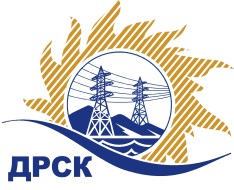 Акционерное Общество«Дальневосточная распределительная сетевая  компания»ЗАКЛЮЧЕНИЕ № 155МЭ-ВП Закупочной комиссии по выбору победителя по открытому запросу цен на право заключения договора: Лот №2  «СИЗ Крем» для нужд филиала АО «ДРСК» «Хабаровские электрические сети»(закупка 348 лот 2 раздела 4.2 ГКПЗ 2018 г.)Форма проведения заседания: очнаяСостав Закупочной комиссии:Председатель Закупочной комиссии:Юхимук В.А. – заместитель Генерального директора по инвестициям и управлению ресурсами АО «ДРСК».Заместитель председателя Закупочной комиссии:Коржов С.А. – начальник управления МТО АО «ДРСК» Члены Закупочной комиссии:Голота М.Н – заместитель главного инженера по эксплуатации и ремонту – начальник управления АО «ДРСК»;Генчик Е.М. – начальник управления финансов АО «ДРСК»;Осинцев Ю.Е. – начальник управления  капитального строительства и инвестиций АО «ДРСК»;Коврижкин С.А. – начальник управления правового обеспечения АО «ДРСК»;Лаптев И.А.- начальник службы экономической безопасности АО «ДРСК»;  Курин Е.В. - начальник управления планирования и сводной отчетности АО «РусГидроСнабжение».Секретарь Закупочной комиссии Елисеева М.Г. – начальник ОКЗ АО «ДРСК» Исполнитель:Терёшкина Г.М.- вед. специалист  ОКЗ АО ДРСК».ВОПРОСЫ, ВЫНОСИМЫЕ НА РАССМОТРЕНИЕ ЗАКУПОЧНОЙ КОМИССИИ: О  рассмотрении результатов оценки заявок Участников.О признании заявок соответствующими условиям Документации о закупкеОб итоговой ранжировке заявокО выборе победителя открытого запроса цен.ВОПРОС 1 «О рассмотрении результатов оценки заявок Участников»РАССМАТРИВАЕМЫЕ ДОКУМЕНТЫ:Протокол вскрытия конвертов от 25.12.2017 г.  № 155/МЭ -ВИндивидуальные заключения экспертов  Машкиной О.П., Елисеевой М.Г., Лаптева И.А., Молчановой М.Н,  Жданова-Каменского К.В.Заявки участников.ОТМЕТИЛИ:Извещение о закупке опубликовано на сайте в информационно-телекоммуникационной сети «Интернет» www.zakupki.gov.ru от 30.11.2017 г. № 31705788014Процедура вскрытия конвертов с заявками участников открытого запроса цен проводилась начиная с 05:00 (время московское) 25.12.2017 г. по адресу Торговой площадке Системы www rushydro.roseltorg.ru  автоматически.Планируемая стоимость лота № 1 в ГКПЗ АО «ДРСК» составляет: 1 089 605,60 руб. без учета НДС.До момента окончания срока подачи заявок Участниками открытого электронного запроса цен  поступило  8 (восемь) заявок:  5.  Члены закупочной комиссии, специалисты Организатора открытого электронного запроса цен и приглашенные эксперты изучили поступившие заявки участников. Результаты экспертной оценки заявок Участников отражены в экспертных заключениях.РЕШИЛИ:Признать объем полученной информации достаточным для принятия решения.Принять цены, полученные на процедуре вскрытия конвертов с заявками участников.РЕЗУЛЬТАТЫ ГОЛОСОВАНИЯ КОМИССИИ:Общее количество членов комиссии: 8, из них присутствовали и проголосовали:«За» -                                 члена (-ов) Закупочной комиссии «Против» -                        члена (-ов) Закупочной комиссии «Воздержались» -             члена (-ов) Закупочной комиссии «Отсутствовали» -            члена (-ов) Закупочной комиссииРешение по вопросу №1  принятоВОПРОС 2  «О признании заявок соответствующими условиям Документации о закупке»РАССМАТРИВАЕМЫЕ ДОКУМЕНТЫ:Индивидуальные заключения экспертов  Машкиной О.П., Елисеевой М.Г., Лаптева И.А., Молчановой М.Н., Жданова-Каменского К.В. Заявки участников.ОТМЕТИЛИ:	         Предлагается признать заявки: ООО "ВиП Консалтинг", ООО «Сп. Стандарт», ООО «Торговая Компания» МАХИМ», ООО «ТД Алгоритм Безопасности», ООО "ПЕНТАПАВ", ООО «Униторг-ДВ» , ООО "ИНСТРУМЕНТ-ТРЕЙД",  ООО «АЛИРАНТА» могут быть  допущены для дальнейшего рассмотрения удовлетворяющим по существу условиям Документации о закупке и принять их к дальнейшему рассмотрению.РЕШИЛИ:        Признать заявки ООО "ВиП Консалтинг", ООО «Сп. Стандарт», ООО «Торговая Компания» МАХИМ», ООО «ТД Алгоритм Безопасности», ООО "ПЕНТАПАВ", ООО «Униторг-ДВ» , ООО "ИНСТРУМЕНТ-ТРЕЙД",  ООО «АЛИРАНТА» соответствующими условиям Документации о закупке и принять их к дальнейшему рассмотрению.РЕЗУЛЬТАТЫ ГОЛОСОВАНИЯ КОМИССИИ:Общее количество членов комиссии: 8, из них присутствовали и проголосовали:«За» -                                 члена (-ов) Закупочной комиссии «Против» -                        члена (-ов) Закупочной комиссии «Воздержались» -             члена (-ов) Закупочной комиссии «Отсутствовали» -            члена (-ов) Закупочной комиссииРешение по вопросу № 2  принятоВОПРОС 3  «Об итоговой ранжировке заявок»РАССМАТРИВАЕМЫЕ ДОКУМЕНТЫ:1.Индивидуальные заключения экспертов  Машкиной О.П., Елисеевой М.Г., Лаптева И.А., Молчановой М.Н., Жданова-Каменского К.В.2.	 Заявки участников.ОТМЕТИЛИ:    С учётом цен полученных на процедуре вскрытия конвертов, и в  соответствии с требованиями и условиями, предусмотренными Извещением о закупке и Документацией о закупке, предлагается   ранжировать заявки следующим образом: РЕШИЛИ:Утвердить итоговую ранжировку заявок:РЕЗУЛЬТАТЫ ГОЛОСОВАНИЯ КОМИССИИ:Общее количество членов комиссии: , 8 из них присутствовали и проголосовали:«За» -                                 члена (-ов) Закупочной комиссии «Против» -                        члена (-ов) Закупочной комиссии «Воздержались» -             члена (-ов) Закупочной комиссии «Отсутствовали» -            члена (-ов) Закупочной комиссииРешение по вопросу № 3 принятоВОПРОС  4 «О выборе победителя открытого запроса цен»РАССМАТРИВАЕМЫЕ ДОКУМЕНТЫ:Протокол вскрытия конвертов от 25.12.2017 г.  № 155/МЭ -ВИндивидуальные заключения экспертов  Машкиной О.П., Елисеева М.Г., Лаптева И.А., Молчановой М.Н., Жданова-Каменского К.В.3.Заявки участников ОТМЕТИЛИ:       Планируемая стоимость закупки в соответствии с ГКПЗ: 1 089 605,60  руб. без учета НДС.        На основании приведенной итоговой ранжировки поступивших заявок предлагается признать победителем открытого запроса цен:  «СИЗ Крем» для нужд филиала АО «ДРСК» «Хабаровские электрические сети» (лот №2)  участника, занявшего первое место в итоговой ранжировке по степени предпочтительности для заказчика ООО " АЛИРАНТА " ( 115191,г. Москва, переулок Гамсоновский, д.2,стр.1, помещение 306А) на условиях:  Цена: 274 175,08 руб. (цена без НДС: 232 351,76 руб.). Условия оплаты: в течение 30 (тридцати) календарных дней с  момента получения продукции на склад грузополучателя. Срок поставки: автотранспортом на склад грузополучателя   до 15.03.2018г. Гарантийный срок: не менее 36  месяцев со дня выпуска продукции. Устранять любые дефекты поставляемой продукции, выявленные в период гарантийного срока.РЕШИЛИ: 	        Признать победителем открытого запроса цен: «СИЗ Крем» для нужд филиала АО «ДРСК» «Хабаровские электрические сети» (лот №2)  участника, занявшего первое место в итоговой ранжировке по степени предпочтительности для заказчика ООО " АЛИРАНТА " ( 115191,г. Москва, переулок Гамсоновский, д.2,стр.1, помещение 306А) на условиях:  Цена: 274 175,08 руб. (цена без НДС: 232 351,76 руб.). Условия оплаты: в течение 30 (тридцати) календарных дней с  момента получения продукции на склад грузополучателя. Срок поставки: автотранспортом на склад грузополучателя   до 15.03.2018г. Гарантийный срок: не менее 36  месяцев со дня выпуска продукции. Устранять любые дефекты поставляемой продукции, выявленные в период гарантийного срока.РЕЗУЛЬТАТЫ ГОЛОСОВАНИЯ КОМИССИИ:Общее количество членов комиссии: 8 , из них присутствовали и проголосовали:«За» -                        члена (-ов) Закупочной комиссии «Против» -                        члена (-ов) Закупочной комиссии «Воздержались» -             члена (-ов) Закупочной комиссии «Отсутствовали» -            члена (-ов) Закупочной комиссииРешение по вопросу № 4  принятоПРИЛОЖЕНИЯ:Протокол вскрытия конвертов от 25.12.2017 г.  № 155/МЭ -ВИндивидуальные заключения экспертов  Машкиной О.П., Елисеева М.Г., Лаптева И.А., Молчановой М.Н., Жданова-Каменского К.В.Заявки участников.МНЕНИЯ ЧЛЕНОВ ЗАКУПОЧНОЙ КОМИССИИ:Терёшкина Г.М.397-260Благовещенск ЕИС № 31705788014« 02 »  февраля 2018Порядковый номер заявкиНаименование участникаЗаявка без НДС1ООО "ВиП Консалтинг" 259 617.702ООО «Сп. Стандарт» 329 435.003ООО «Торговая Компания» МАХИМ» 285 182.644ООО «ТД Алгоритм Безопасности» 678 617.405ООО "ИНСТРУМЕНТ-ТРЕЙД" 303 144.006ООО "ПЕНТАПАВ"247 318.117ООО «АЛИРАНТА»232 351.768ООО «Униторг-ДВ»465 536.50Порядковый номер заявкиНаименование участникаЗаявка без НДС1ООО "ВиП Консалтинг" 259 617.702ООО «Сп. Стандарт» 329 435.003ООО «Торговая Компания» МАХИМ» 285 182.644ООО «ТД Алгоритм Безопасности» 678 617.405ООО "ИНСТРУМЕНТ-ТРЕЙД" 303 144.006ООО "ПЕНТАПАВ"247 318.117ООО «АЛИРАНТА»232 351.768ООО «Униторг-ДВ»465 536.50Место в итоговой ранжировкеНаименование Участника закупкиСтрана происхожденияЦена заявки на участие в закупке, руб. без учета НДСПредоставление приоритета: -15% (в соответствии с ПП 925)1 местоООО «АЛИРАНТА»РФ232 351.76нет2 местоООО "ПЕНТАПАВ"РФ247 318.11нет3 местоООО "ВиП Консалтинг"РФ259 617.70нет4 местоООО «Торговая Компания» МАХИМ»РФ285 182.64нет5 местоООО "ИНСТРУМЕНТ-ТРЕЙД"РФ303 144.00нет6 местоООО «Сп. Стандарт»РФ329 435.00нет7 местоООО «Униторг-ДВ»РФ465 536.50нет8 местоООО «ТД Алгоритм Безопасности»РФ678 617.40нетМесто в итоговой ранжировкеНаименование Участника закупкиСтрана происхожденияЦена заявки на участие в закупке, руб. без учета НДСПредоставление приоритета: -15% (в соответствии с ПП 925)1 местоООО «АЛИРАНТА»РФ232 351.76нет2 местоООО "ПЕНТАПАВ"РФ247 318.11нет3 местоООО "ВиП Консалтинг"РФ259 617.70нет4 местоООО «Торговая Компания» МАХИМ»РФ285 182.64нет5 местоООО "ИНСТРУМЕНТ-ТРЕЙД"РФ303 144.00нет6 местоООО «Сп. Стандарт»РФ329 435.00нет7 местоООО «Униторг-ДВ»РФ465 536.50нет8 местоООО «ТД Алгоритм Безопасности»РФ678 617.40нетПредседатель закупочной комиссии:Юхимук В.А. «___»______2018 г._______________________________Заместитель председателя Закупочной комиссииКоржов С.А. «___»_____________2018 г._______________________________Члены Закупочной комиссии:Голота М.Н. «___»_____________2018 г._______________________________Генчик Е.М.  «___»_____________2018 г._______________________________Осинцев Ю.Е. «___»_____________2018 г._______________________________Лаптев И.А. «___»_____________2018 г._______________________________Коврижкин С.А. «___»__________2018 г._______________________________Курин Е.В. «___»_______________2018 г._______________________________Секретарь Закупочной комиссии:Елисеева М.Г.   «___»___________2018 г._______________________________